A1 Wokingham Car SparesRemoving a Vehicle from the Rack Process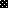 